KINDERGARTEN LESSON PLAN & WORK DONE RECORD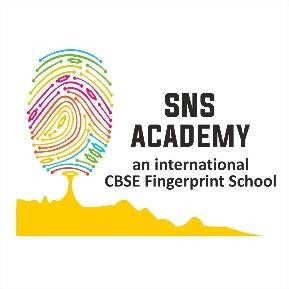 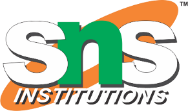 CLASS:  NURSERY	DATE & DAY:  1-9-2023 & FRIDAY	THEME OF THE MONTH:  MY BODY	CO – ORDINATOR	PRINCIPALTOPICCONTENTCIRCLE TIMEActivity:Dance freezeRhymes:Teddy bearValues:Cleanliness LITERACY OR NUMERACYBibi and bunnyWRITINGNil THEME / EVSAround my house:Rooms in home- bedroom, bathroom, living room and kitchen.ACTIVITIESSHOW & TELLART & CRAFTFINE MOTOR SKILLCOLOURINGMEMORIES BOOKBMCCEO INTERVIEWBOOT CAMPVIDEO RESUMESTEAMWORKSHEETSMemories book  activity page number  : 25HOME FUN ASSIGNEDPractice teddy bear rhymeWorksheet – related to around my house TEACHER’S NAMESIGNATURE1.2.3.